The Churches of
St Bartholomew and St Chad
Thurstaston and Irby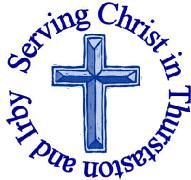 1st October - Trinity 16 HarvestWelcome to Church today.  We hope that you enjoy the service and gain a sense of God’s presence with us.Services next week Wednesday 4th October 10.15 am	     Holy Communion 	St Chads Sunday 8th October – Trinity 178.00am	Holy Communion	    		St Bartholomew’s9.30am	Holy Communion 			St Chad’s11.15am	Morning Worship     		St Bartholomew’sNotices and AnnouncementChildren’s Society House boxes: Can you please continue to return the boxes to either church or phone either Jean Heath on 648 6015 or Barbara Kozer on 648 3523 for collection. Unidentified Box: There was a box returned to St Bart’s without a name. It was last emptied in October 2011 with a total of £9.16, if it’s yours can you please contact Jean so it can be returned to you. Leprosy mission boxes: I would be most grateful to all members of both congregations, if you could return your Leprosy Mission collection boxes. You can leave them at the back of either church, and they will be collected, emptied, and returned to you.Thank you in anticipation of your continued help for the Mission. Please note that a one off donation is always welcome, and this year you can get rid of your old pound coins.Any enquires please contact Pat Hulme on 538 1953.Sunday 1st October 6.45pm at Church of the Good Shephard, Heswall, “Voice” Youth Choir and Orchestra are presenting an evening of  exciting music and inspiring worship. EMU: There are shoeboxes for “Operation Christmas Child” available to purchase for £1.00, at St Chad’s. If you would prefer to donate items towards filling a few communal boxes, ideas for suitable gifts are: very small musical instrument, new small stuffed animal, pens, pencils, notebooks, colouring books, small new toys, toothbrush, toothpaste, soap flannel, small packs of sweets (not chocolate) Free knitting patterns are also available for those who would like to make suitable hand puppets, hats, gloves etc.North West 95 Tour – An estimated 95% of children and young people in England and Wales aren’t in church. Reaching those beyond the church has always been an important part of Scripture Unions mission but this year, as they celebrate their 150th anniversary, they want to re-emphasize this as their number 1 priority. This autumn they are coming to The Spire, Breck Road, Wallasey, CH44 4BD, on Monday 9th October 7.15pm – 9.30pm.  Packed with stories from the SU team around the North West, the 95 Tour brings lots of suggestions of how our church can reach out with the Good News of Jesus. There will also be the chance to share your own local mission stories so that you leave with some easy, practical ideas for going to where the Children are but the Gospel isn’t. The North West 95 Tour is for church leaders, youth and children’s leaders and anyone passionate about taking the Good News of Jesus to those children and young people who have no regular contact with church. Reverend Jane has booked a place if you would like to join her, this is a free event but please register at https://northwest95tour.eventbrite.co.uk  In the Arena – Wednesday 8th November, Bridge Chapel Centre, L19 4XR – In the Arena is a men’s event where we will share with you helpful strategies to strengthen and empower you for whatever challenges you face now or in the future. Speakers Philip Jinadu and Gerrit Bantjes will present biblical principles and insights they have proved through their experience of both triumph and adversity. They will talk about critical areas of everyday life such as friendships, finance, character and career and their encouragement will leave you better prepared to run life’s race. Tickets £4 to book phone 029 2081 0800 https://careforthefamily.org.uk/inthearena. Bereaved Parent Support Day: Saturday 18th November 10.00am-5.00pm at St Peter’s Centre. Heswall, Wirral, CH60 0DZ The Support Day offers understanding, encouragement and support to any parent who has suffered the death of a son or daughter in any circumstance and at any age.Revd Graeme Skinner (vicar at St Marys Upton) and Mrs Phillippa Skinner will be speaking at this event. They lost their own son, Jim - aged 21, 10 years ago.Cost including lunch and refreshments: £22.00 per person Further details from: https://www.careforthefamily.org.uk/events/bereavement-support-events/bereaved-parent-support-day  or Telephone:029 2081 0800The website also has very helpful page of frequently asked questions, please take a look.PCC Treasurer: Mr Chris Turnbull resigned as treasurer at the beginning of July. We are very grateful to him for all his hard work in stream lining many of our processes, building a finance team and reducing many of our bills by seeking cheaper suppliers. The PCC at their meeting on Monday 11th September appointed Mr Kevin Marley as the new treasurer. He can be contacted by email pcc-treasurer@thurstaston.org.uk  or in writing via the parish officeCan you help with Tots and Tinies? If you could spare an hour or two on a Thursday morning between 9.30am and 11.30am from September, Tots and Tinies would be very grateful. They need people to help prepare the snack, serve tea and coffee and wash up after. Even if you can only spare 30mins at the end to help clear up, your help would be very much appreciated. If you are interested can you contact either the office or Revd Jane.Christmas Cards are available to purchase from the foyer at St Chads and at the back of St Bart’s. £1.00 per pack all profits to church funds, please consider buying some. Ecclesiastical home insurance will donate £130 to the church each time a member of the church family take out a home insurance policy with them. See the posters at each church for more details. Would you like to receive this notice sheet every week direct to your email in-box? If so, please send an email request to the parish office (office@thurstaston.org.uk)GOSPEL READING: John 10:1-10All: Glory to you, O Lord Jesus the Good Shepherd10 “Very truly, I tell you, anyone who does not enter the sheepfold by the gate but climbs in by another way is a thief and a bandit. 2 The one who enters by the gate is the shepherd of the sheep. 3 The gatekeeper opens the gate for him, and the sheep hear his voice. He calls his own sheep by name and leads them out. 4 When he has brought out all his own, he goes ahead of them, and the sheep follow him because they know his voice. 5 They will not follow a stranger, but they will run from him because they do not know the voice of strangers.” 6 Jesus used this figure of speech with them, but they did not understand what he was saying to them.7 So again Jesus said to them, “Very truly, I tell you, I am the gate for the sheep. 8 All who came before me are thieves and bandits; but the sheep did not listen to them. 9 I am the gate. Whoever enters by me will be saved, and will come in and go out and find pasture. 10 The thief comes only to steal and kill and destroy. I came that they may have life, and have it abundantly.All: Praise to you, O Christ Church Office: Mrs K Butler, St Chad’s Church, Roslin Road, Irby, CH61 3UHOpen Tuesday, Wednesday, Thursday, 9.30am-12.30pm (term time)Tel 648 8169.  Website: www.thurstaston.org.uk E-Mail: office@thurstaston.org.ukRevd Jane Turner 648 1816 (Day off Tuesday). E-Mail: rector@thurstaston.org.ukChildren are Welcome at our ServicesIn St Chad’s, we have activity bags available and there is also a box of toys and cushions in the foyer, in case you feel your child would be happier playing there.In St Bartholomew’s, there are some colouring sheets and toys at the back of church.Children from age 2½ can attend Junior Church (term time) at St Chad’sChildren are Welcome at our ServicesIn St Chad’s, we have activity bags available and there is also a box of toys and cushions in the foyer, in case you feel your child would be happier playing there.In St Bartholomew’s, there are some colouring sheets and toys at the back of church.Children from age 2½ can attend Junior Church (term time) at St Chad’sCollect Lord of creation,
whose glory is around and within us:
open our eyes to your wonders,
that we may serve you with reverence
and know your peace at our lives' end,
through Jesus Christ our Lord.AmenPost-Communion Prayer Almighty God,
you have taught us through your Son
that love is the fulfilling of the law:
grant that we may love you with our whole heart
and our neighbours as ourselves;
through Jesus Christ our Lord.Amen FOR OUR PRAYERS THIS WEEK For the World: Please pray for those affected by the continuing hurricanes in America and the earthquake in Mexico, please pray for a peaceful resolution to the ongoing situation in North Korea and all those affected by the fighting in Myanmar.For the sick: Please pray for Joyce Ratcliffe , Colin Stocks and Alec Ball. Please continue to pray for Anna Drysdale, and Alison Harris. Please pray for those in hospital. Please give thanks for answered prayers – Baby Tobias is now in remission. Please pray for all those who have suffered long term illness and although well at the moment could experience set backs or relapse.For the Bereaved: Family and Friends of Sheila Lyth (Funeral Thursday 5th October 10am at St Bartholomew’s) and Terry Kavanagh (Funeral Monday 9th October 2pm at St Bartholomew’s) For the parish:  Please pray for Dane Brookes and Rachel McMurtrie whose wedding Banns are being read today. From the Anglican Prayer Cycle: Pray for all who now depend on satellite technology.From the Diocesan Prayer Cycle Bishop Danilo Labacanacruz Bustamante, Southern PhilippinesFOR OUR PRAYERS THIS WEEK For the World: Please pray for those affected by the continuing hurricanes in America and the earthquake in Mexico, please pray for a peaceful resolution to the ongoing situation in North Korea and all those affected by the fighting in Myanmar.For the sick: Please pray for Joyce Ratcliffe , Colin Stocks and Alec Ball. Please continue to pray for Anna Drysdale, and Alison Harris. Please pray for those in hospital. Please give thanks for answered prayers – Baby Tobias is now in remission. Please pray for all those who have suffered long term illness and although well at the moment could experience set backs or relapse.For the Bereaved: Family and Friends of Sheila Lyth (Funeral Thursday 5th October 10am at St Bartholomew’s) and Terry Kavanagh (Funeral Monday 9th October 2pm at St Bartholomew’s) For the parish:  Please pray for Dane Brookes and Rachel McMurtrie whose wedding Banns are being read today. From the Anglican Prayer Cycle: Pray for all who now depend on satellite technology.From the Diocesan Prayer Cycle Bishop Danilo Labacanacruz Bustamante, Southern PhilippinesFOR OUR PRAYERS THIS WEEK For the World: Please pray for those affected by the continuing hurricanes in America and the earthquake in Mexico, please pray for a peaceful resolution to the ongoing situation in North Korea and all those affected by the fighting in Myanmar.For the sick: Please pray for Joyce Ratcliffe , Colin Stocks and Alec Ball. Please continue to pray for Anna Drysdale, and Alison Harris. Please pray for those in hospital. Please give thanks for answered prayers – Baby Tobias is now in remission. Please pray for all those who have suffered long term illness and although well at the moment could experience set backs or relapse.For the Bereaved: Family and Friends of Sheila Lyth (Funeral Thursday 5th October 10am at St Bartholomew’s) and Terry Kavanagh (Funeral Monday 9th October 2pm at St Bartholomew’s) For the parish:  Please pray for Dane Brookes and Rachel McMurtrie whose wedding Banns are being read today. From the Anglican Prayer Cycle: Pray for all who now depend on satellite technology.From the Diocesan Prayer Cycle Bishop Danilo Labacanacruz Bustamante, Southern PhilippinesServices TODAY – Trinity 16 HarvestServices TODAY – Trinity 16 HarvestServices TODAY – Trinity 16 Harvest8:00 amHoly Communion    St Bartholomew’s9.30 amFamily ServiceSt Chad’s11.15 amHoly CommunionSt. Bartholomew’sReadings for TodayDeuteronomy 8:7-182 Corinthians 9:6-15John 10: 1-10Readings for 8th OctoberIs 5:1-7Phil 3:4b-14Matt 21: 33-46 